Finance Committee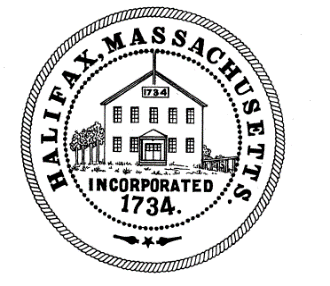 TOWN OF HALIFAX499 Plymouth StreetHalifax, MA  02338Meeting MinutesMonday, June 29, 2020Committee Members Present: Melinda Tarsi, Cheryll Zarella Burke, Fred McGovern, Bill McAvoyAlso, in attendance in the audience were: Charlie Seelig, Sandy Nolan, Chief Chaves, Sue LawlessThe meeting was recorded by ZoomMelinda called the Finance Committee meeting to order at 6:02 pmMelinda entertained a motion to take agenda items out of order to take care of “housekeeping items” such as LIT and RFT in case we lost quorumMelinda entertained a motion to approve a Reserve Fund Transfer in the amount of $825.00 to the Building Inspector Wages accountMotion: Bill Second: FredAIFMelinda entertained a motion to approve a Reserve fund Transfer in the amount of $6,000 to the Law accountMotion: FredSecond: BillAIFMelinda entertained a motion to approve a Line Item Transfer from Special Needs transportation to Special Needs tuition in the amount of $12,000Bill asked if there was because of additional placements. Sandy said either a new placement or a student who had to be moved to another area for services and the services were more costly than originally budget for.Motion: BillSecond: FredAIFMelinda entertained a motion to approve a Line Item Transfer from Police Wages to Police Expense in the amount of $6,500Motion: BillSecond: FredAIFMelinda entertained a motion to approve the Meeting Minutes from 6/15/20Motion: BillSecond: Fred AIF Melinda asked Charlie if there were any other items that needed to be voted on tonight in case a member had to leave early, and we lost quorum. Charlie said there was nothing else tonight.Melinda said there were no new updates from Wage and Personnel Melinda asked if there was any new budget information from Charlie or Sandy. Charlie said that his understanding is that there will likely not be a State budget set until late August or early September. He said therefore the Selectmen (via the moderator) will likely push the ATM until the end of August or September (maybe September 12th).Public Participation: there was none and no correspondenceMelinda said we should not book for 7/6 but we will book 7/13, 7/20 and 7/27 for upcoming dates for meetings. Melinda confirmed that meeting on 7/13 would be fine for final LIT or RFT and Sandy said that would be fine.Melinda entertained a motion to adjourn the meeting at 6:16pmMotion: BillSecond: FredAIF Respectfully submitted,Linda Cole, Secretary                            ____________________________________________Fred McGovern, Clerk